Toolkit		: implementatietraject FysioOneTitel		: maak gebruik van de trainingsomgeving, blijf oefenen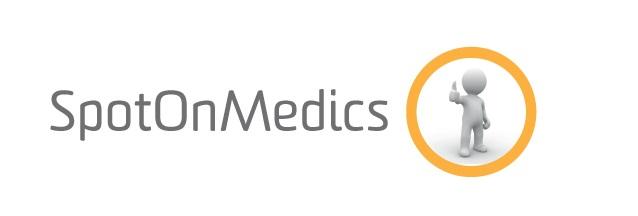 Type		: TemplateVerwijzing	: nvtVersie		: 1.0.Versiedatum	: 1-8-2017Eigenaar	: Implementatie coördinatorClassificatie	: Openbaar (voor FysioOne klanten)Voorbeeldtekst: maak gebruik van de trainingsomgeving, blijf oefenen!Dit bericht is bedoeld voor de therapeuten en het secretariaat. In dit bericht informeert u uw medewerkers per brief of e-mail dat er na de training van de implementatie consultant nog geoefend kan worden in de trainingsomgeving. De voorkeur geniet dit bericht direct na de training te versturen aan uw medewerkers of groep van medewerkers (als er getraind wordt in groepen).Dit bericht dient dan als extra bevestiging van het belang om goed te trainen en jezelf voor te bereiden op de eerste draaidag.De geel gemarkeerde teksten dienen nog door u ingevuld te worden.-------------------------------------------------------------------------------------Beste teamleden,Beste medewerkers,Iedereen dank voor jullie actieve deelname tijdens de training die vandaag [of datum] gehouden is door onze implementatie consultant [naam] van SpotOnMedics.Wij kijken terug op een leerzame middag waarin we jullie kennis hebben laten maken met onze nieuwe software FysioOne. Wij hopen dat jullie net als ons terugkijken op een interessante en nuttige middag.SpotOnMedics heeft de volgende onderdelen tijdens de training met jullie doorgelopen:Inloggen op FysioOne;Het beheren van je persoonlijke startpagina;Inplannen van patiënten via de wachtlijst;Agenda functionaliteiten;Patiëntenkaart en alle mogelijkheden;Het EPD en het mechanisme van de intakevragenlijst;Inloggen en de werking van de mobiele agenda.Oefening baart kunstMet de opdrachten van SpotOnMedics zijn jullie aan de slag gegaan en hebben jullie het e.a. in onze FysioOne omgeving geplaatst. Deze content is dummy content en zal voordat we live gaan vernietigd worden.Oefen de komende periode nog even door!In overleg met SpotOnMedics druk ik jullie op het hart om de komende dagen nog even flink door te oefenen. Uit ervaring blijkt dat praktijken die zich goed voorbereiden van een soepelere overstap genieten dan praktijken met therapeuten die niet geoefend hebben.Kom je er niet uit, [naam key user] helpt je graag op wegAls je er niet uitkomt dan hebben wij onze super power. [Naam key user] kent bijna alle in’s en out’s van FysioOne en helpt je graag op weg.SpotOnMedics Academy > 24x7 bereikbaarHeb je direct hulp nodig dan kun je altijd meer leren op de SpotOnMedics Academy. De Academy van SpotOnMedics is een online kennisbank waarin je door middel van veelgestelde vragen, handleidingen en instructievideo’s online kunt leren.We hebben al een aantal handige links voor jullie klaar staan, waaronder:Handleidingen: https://academy.spotonmedics.nl/faq/Veelgestelde vragen: https://academy.spotonmedics.nl/handleidingen/Instructievideo’s: https://academy.spotonmedics.nl/instructievideos/Ben jij al klaar voor de Go-live dag op [dag en datum]?Op [dag en datum] zal de Go-live dag plaatsvinden. Dit houdt in dat we vanaf deze dag officieel gaan werken met SpotOnMedics FysioOne. Wij raden jullie aan om enkel te werken in FysioOne en geen mutaties door te voeren in het oude systeem. Dit leidt tot dubbel werk en is erg foutgevoelig.Onze patiëntengroep wordt op de Go-live dag geïnformeerdOp de Go-live dag zal er op onze locaties bij de receptie een bordje staan met de tekst dat we zijn overgestapt op een nieuw administratiesysteem en dat het even wennen is. Wellicht dat een patiënt je hierover aanspreekt. Je kan dan aangeven dat het straks mogelijk is dat de patiënt aan de hand van een beveiligd patiëntenportaal alvast een intakevragenlijst kan invoeren en per e-mail afspraakbevestigingen gaat ontvangen. Onze patiënten zullen dan ook vast begrip hebben voor deze situatie.Met vriendelijke groet,Praktijkmanagement[Praktijknaam]